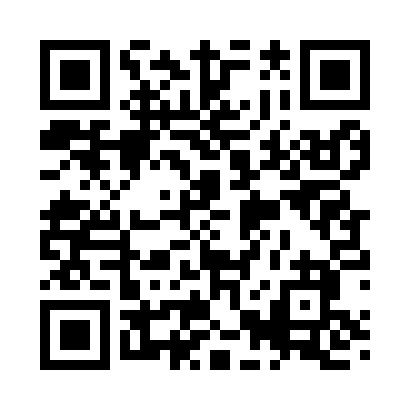 Prayer times for Rapps Mill, Virginia, USAMon 1 Jul 2024 - Wed 31 Jul 2024High Latitude Method: Angle Based RulePrayer Calculation Method: Islamic Society of North AmericaAsar Calculation Method: ShafiPrayer times provided by https://www.salahtimes.comDateDayFajrSunriseDhuhrAsrMaghribIsha1Mon4:306:011:235:168:4410:152Tue4:316:011:235:168:4410:153Wed4:316:021:235:168:4410:144Thu4:326:021:235:168:4410:145Fri4:336:031:235:178:4310:146Sat4:336:041:235:178:4310:137Sun4:346:041:245:178:4310:138Mon4:356:051:245:178:4310:129Tue4:366:051:245:178:4210:1210Wed4:376:061:245:178:4210:1111Thu4:386:071:245:178:4110:1012Fri4:386:071:245:178:4110:1013Sat4:396:081:245:178:4110:0914Sun4:406:091:255:178:4010:0815Mon4:416:091:255:178:4010:0716Tue4:426:101:255:178:3910:0717Wed4:436:111:255:178:3810:0618Thu4:446:121:255:178:3810:0519Fri4:456:121:255:178:3710:0420Sat4:466:131:255:178:3610:0321Sun4:476:141:255:178:3610:0222Mon4:486:151:255:178:3510:0123Tue4:506:151:255:178:3410:0024Wed4:516:161:255:168:349:5925Thu4:526:171:255:168:339:5826Fri4:536:181:255:168:329:5727Sat4:546:191:255:168:319:5528Sun4:556:191:255:168:309:5429Mon4:566:201:255:158:299:5330Tue4:576:211:255:158:289:5231Wed4:596:221:255:158:279:51